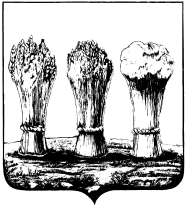 ГЛАВААДМИНИСТРАЦИИ ОКТЯБРЬСКОГО РАЙОНА  ГОРОДА ПЕНЗЫ                     ПРИКАЗОт 25.07.2018 № 287О внесении изменений в приказ главы администрации Октябрьского района города Пензы от 29.02.2012 № 70 «Об утверждении Кодекса этики и служебного поведения муниципальных служащих и администрации Октябрьского района города Пензы»	 В целях обеспечения условий для добросовестного и эффективного исполнения муниципальными служащими администрации Октябрьского района города Пензы должностных обязанностей, руководствуясь Федеральным законом от 06.10.2003 N 131-ФЗ «Об общих принципах организации местного самоуправления в Российской Федерации», Федеральным законом от 02.03.2007 № 25-ФЗ «О муниципальной службе в Российской Федерации», Федеральным законом от 25.12.2008 № 273-ФЗ «О противодействии коррупции», ПРИКАЗЫВАЮ:	1. 	В Приложение к приказу главы администрации Октябрьского района города Пензы от 29.02.2012 № 70 «Об утверждении Кодекса этики и служебного поведения муниципальных служащих и администрации Октябрьского района города Пензы» внести следующие изменения: 	 1.1. Пункт 5 раздела I изложить в следующей редакции:«Поступающие на муниципальную службу граждане Российской Федерации и граждане иностранных государств-участников международных договоров Российской Федерации, в соответствии с которыми иностранные граждане имеют право находиться на муниципальной службе (далее – граждане иностранных государств), обязаны ознакомиться с положениями Кодекса и соблюдать их в процессе своей служебной деятельности.».1.2. Пункт 7 раздела II изложить в следующей редакции: «7. Основные принципы служебного поведения муниципальных служащих являются основой поведения граждан Российской Федерации и граждан иностранных государств в связи  нахождением их на муниципальной службе.».1.3. Пункт 11 раздела II изложить в следующей редакции:«11. Муниципальный служащий обязан уведомлять представителя нанимателя (работодателя), органы прокуратуры или другие государственные органы обо всех случаях обращения к нему каких-либо лиц в целях склонения его к совершению коррупционных правонарушений.». 1.4. Подпункт «г» пункта 16 раздела III исключить.1.5. Пункт 19 раздела III дополнить абзацами следующего содержания:«Недопустимы:а) спортивные костюмы и кроссовки;б) шорты, открытые сарафаны, топы, спортивные футболки, юбки и платья длиной на 10 см и более выше колена.».1.6. Пункт 20 раздела IV изложить в следующей редакции:«20. Нарушение муниципальным служащим положений Кодекса подлежит моральному осуждению на заседании комиссии по соблюдению требований к служебному поведению муниципальных служащих и урегулированию конфликта интересов в администрации, образуемой в соответствии с приказом главы администрации Октябрьского района города Пензы,  а в случаях, предусмотренных федеральными законами, нарушение положений Кодекса влечет применение к муниципальному служащему мер ответственности.».	   2. Опубликовать настоящий приказ в средствах массовой информации и разместить на официальном сайте в информационно-телекоммуникационной сети Интернет.	3. Контроль за исполнением настоящего приказа возложить на заместителя главы администрации Лобанкина С.В.		Глава администрации                                                                  Е.О. Гусейнов